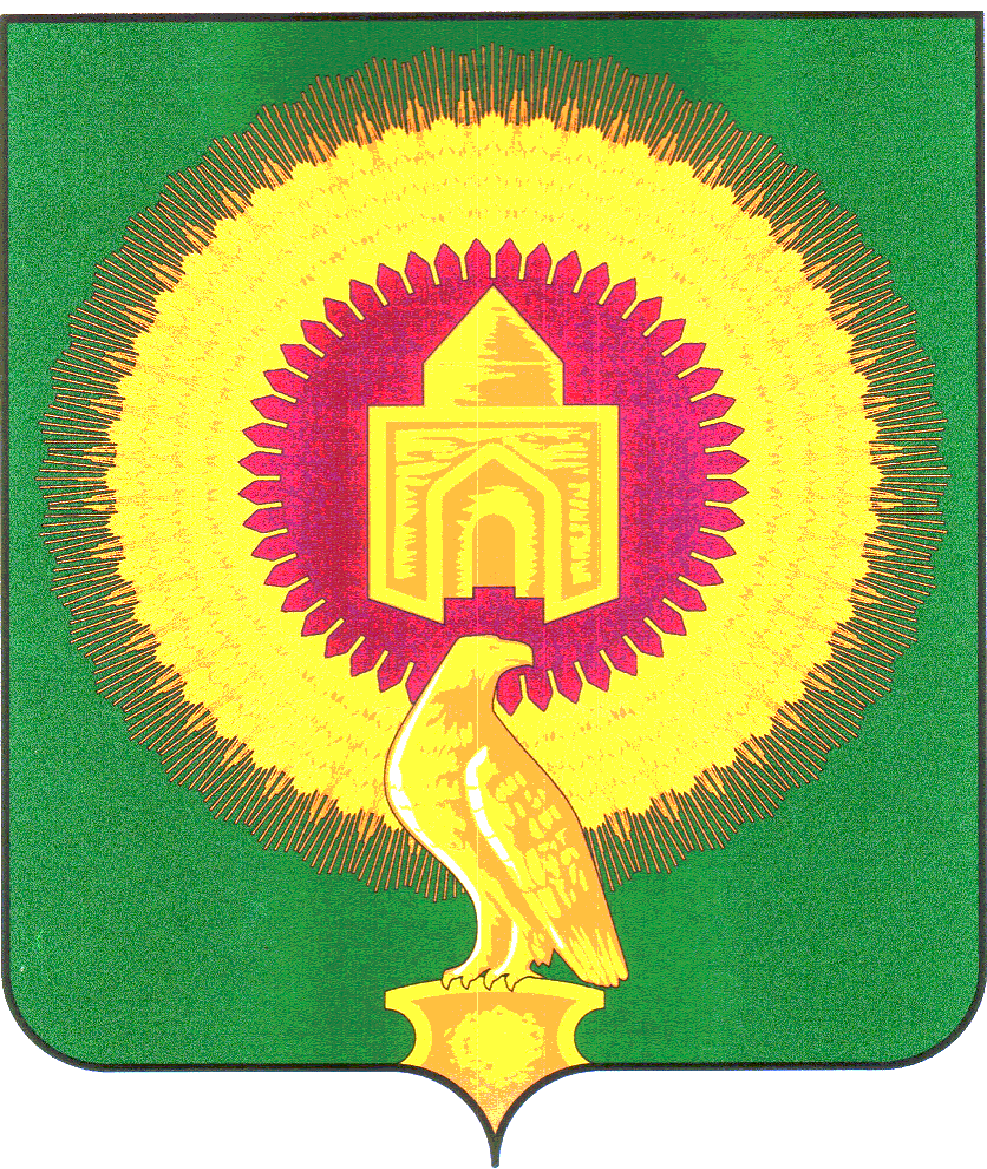 СОВЕТ ДЕПУТАТОВТОЛСТИНСКОГО СЕЛЬСКОГО ПОСЕЛЕНИЯВАРНЕНСКОГО МУНИЦИПАЛЬНОГО РАЙОНАЧЕЛЯБИНСКОЙ ОБЛАСТИРЕШЕНИЕот  24 ноября 2015 года                         с.Толсты  № 14О назначении членов конкурсной комиссии по отбору кандидатур на должность главы Толстинского сельскогопоселения Варненского муниципального района Челябинскойобласти от Совета депутатов Толстинского сельского поселенияВарненского муниципального района пятого созыва	В соответствии с Федеральным законом от 06.10.2003г. № 131-ФЗ «Об общих принципах организации местного самоуправления в Российской Федерации», Законом Челябинской области от 11 июня 2015 года № 189-ЗО                    «О некоторых вопросах правового  регулирования организации местного самоуправления в Челябинской области», Уставом Толстинского сельского поселения, Положением о порядке проведения конкурса по отбору кандидатур на должность главы Толстинского сельского поселения Варненского муниципального района Челябинской области, утвержденным Решением Совета депутатов Толстинского   сельского поселения от  03 сентября  2015 года  № 15,	Совет депутатов Толстинского сельского поселения РЕШАЕТ:Назначить следующих членов конкурсной комиссии от Совета депутатов Толтинского сельского поселения Варненского муниципального района пятого созыва по отбору кандидатур на должность главы Толстинского сельского поселения:1. Артемьев Сергей Викторович, депутат от избирательного округа № 5;2.Голикова Марина Александровна, депутат от избирательного округа № 7;3.Сергалеев Серик Адильханович, депутат от избирательного округа № 9.Председатель Совета депутатовТолстинского сельского поселения					Артемьев С.В.